BEBEK DOSTU HASTANE Anne Sütü Hayattır…Dünya Sağlık Örgütünün önerdiği ve yürütülen programa göre ‘bebeklerin doğumdan hemen sonra emzirmeye başlatılması, ilk 6 ay sadece anne sütü verilmesi ve 6 aydan sonra yoğun besinlerle beraber emzirmenin 2 yaş ve ötesine kadar devam ettirilmesi’ ve bu şekilde tüm bebeklerin yaşama sağlıklı başlaması temel amacımızdır.Bebek Dostu Hastane Ne Demek?Anne sütünün özendirilmesine ve annelere emzirme konusunda bilgi ve doğru alışkanlıkların kazandırılmasına yönelik Sağlık Bakanlığı’nın emzirmenin başarılı ve yerleşik bir uygulama haline gelmesini sağlamak üzere 1991 yılında ‘Anne Sütünün Teşviki ve Bebek Dostu Hastaneler Programı’ başlatıldı.Hastanemiz, bu programın başından beri yakından takip ederek anne sütüne emzirmeyi desteklemiştir.2019 yılında ‘Bebek Dostu Hastane’ unvanını almıştır.Anne Sütünün FaydalarıAnne sütü; Bebeğiniz için yeri doldurulamaz bir doğa harikasıdır. Çünkü;Bebeğin ruh ve vücut sağlığı için en uygun besindir.Her zaman hazır, temiz, uygun ısıdadır ve ekonomiktir.Sindirimi çok kolaydır. İshale yol açan mikroorganizmaların oluşmasını engeller.Her annenin sütü kendi bebeği için uygun özelliktedir.Prematüre bebeği olan annenin sütü prematüre bebeğine,1 aylık bebeği olan annenin sütü 1 aylık bebeğe,6 aylık bebeği olan annenin sütü 6 aylık bebeğe göre uygun içeriktedir.Organ ve sistemlerin gelişmesini düzenleyen büyüme faktörlerini içeriğinden bebeğin büyüme ve gelişimini hızlandırır.Anne sütü bebeğin ilk 6 ayda ihtiyacı olan protein, yağ vb. her türlü besin değerine sahiptir. Bu nedenle D vitamini ve flor dışında hiçbir ek besine, ek sıvıya gereksinim duymaz.Kolostrum (ilk ağız sütü) bebek için çok önemlidir. Bebeğinizin ilk aşısıdır.Anne sütü içerdiği akyuvarlar ve koruyucu maddeler sayesinde bebeğinizi enfeksiyonlara karşı korur.Anne sütü ile beslenen bebeklerde kabızlık daha az görülür.İleri yaşlarda gelişebilecek hastalıkların olasılığını azaltır. Örn; alerjik hastalıklar, metabolik hastalıklar, astım,damar sertliği, diş çürükleri vb.İçerdiği A vitamini sayesinde göz hastalıklarına karşı korur.Anne ile bebek arasında duygusal bağ geliştirir.Anne sütü alan bebekler daha zeki olurlar.Öneriler:Doğumdan sonraki ilk yarım saat, bir saat içinde bebeğiniz emzirmeye başlatır.İlk 6 ay sadece anne sütü verin.Anne sütü ile birlikte 6.aydan itibaren ek besinler başlatılır.2 yaşına kadar ek besinlerle anne sütü vermeye devam edin.Emzirmenin Anneye Yararları:Annede doğum şeması kanamayı azaltılır.Uterusun doğum öncesi büyüklüğüne gerilemesine yardımcı olur.Doğum sonrası kilo kaybını kolaylaştırır.Stresi azaltır.Ovülasyonunu geciktirir.Emzirmenin Sürdürülmesinin Anneye Yararları:Annenin eski kilosuna dönmesine, daha fazla zayıflamasını sağlar.Annenin daha uzun süre adet görmemesine yardımcı olur.Organlarda yağ depolanmasında azalma olur.Tip 2 diyabet riskinin azaltılmasını sağlar.Kalp damar sistemi ilişkili risklerin azaltılmasını sağlar.Meme kanseri riskinin azaltılmasını sağlar.Depresyon sıklığının azaltılmasını sağlar.Osteoporoz sıklığının azaltılmasını sağlar.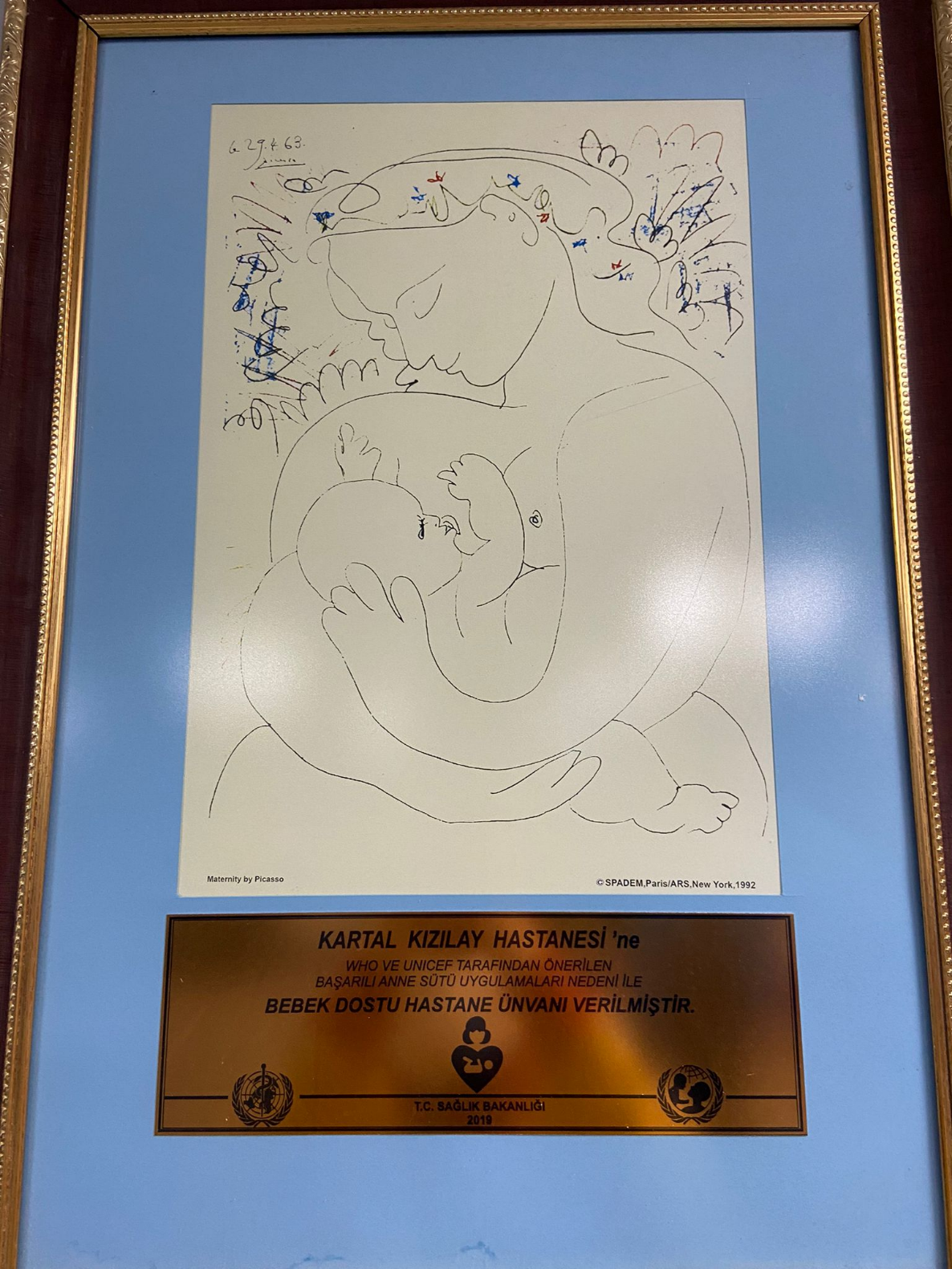 